  Drei Arten von ZeichenSind alle Zeichen gleich?Es gibt mehrere Klassifizierungen von Zeichen, am weitesten verbreitet ist diejenige Klassifizierung, die der amerikanische Semiotiker Charles Sanders Peirce vorgeschlagen hat. Nach der Beziehung zwischen dem bezeichnenden Zeichen und dem bezeichneten Gegenstand unterscheidet er dreierlei Zeichen.Erstens IkonZwischen dem Zeichen und dem bezeichneten Gegenstand besteht eine Ähnlichkeit, die man wahrnehmen kann. Ikone sind zum Beispiel Piktogramme. Es kann sich aber auch um klangliche Ähnlichkeit handeln, deshalb sind Ikone auch Onomatopoetika wie zum Beispiel „wauwau“, „miau“, „muh“ oder „plums“.Zweitens IndexZwischen dem Zeichen und dem bezeichneten Gegenstand gibt es eine logische Beziehung. Die Flagge von Kanada zeigt ein Ahornblatt, dafür gibt es einen guten Grund, in Kanada wächst der Ahorn und Ahornsaft ist eine Spezialität der kanadischen Küche.Drittens SymbolZwischen dem Zeichen und dem bezeichneten Gegenstand gibt es keine Beziehung. Symbole sind die allermeisten Wörter.     Zeichen und KonventionDas ist aber verwirrend, in einigen Fällen, es geht um Ikone und Indizes, ist das Zeichen doch durch die Eigenschaften des bezeichneten Gegenstandes bestimmt worden.Das stimmt nicht. Immer ist es von den Menschen abhängig, auf welche Weise sie das Bild eines Gegenstandes oder seine lautliche Form wahrnehmen und welche logische Beziehung zwischen dem Bezeichnenden und dem Bezeichneten sie herausfinden. Auf Tschechisch macht der Hund „haf haf“, in Kanada wächst nicht nur der Ahorn, sondern auch andere Bäume und Pflanzen und es leben dort viele Tiere, die das Land repräsentieren könnten. Wichtig ist nur die Konvention, die sich in einer Gemeinschaft herausgebildet hat.     Semiotik und LinguistikJetzt muss ich an Sie wieder eine Frage stellen. Was versteht man unter dem Wort Semiotik?Semiotik ist eine Lehre von den Zeichen, ihrem Gebrauch und ihrer Interpretation. Da moderne Linguisten das Wort als Zeichen auffassen, wird die Linguistik als Teilgebiet der Semiotik angesehen.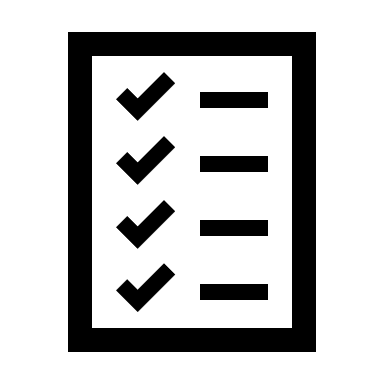 1. Nennen Sie einige tschechische und finden Sie weitere deutsche Onomatopoetika.2. Welche Rolle spielen Onomatopoetika in der Kindersprache?3. Ist das Wort „S-Kurve“ ein Ikon?